Prepísať poznámky do zošita (23.4.)Huby s plodnicou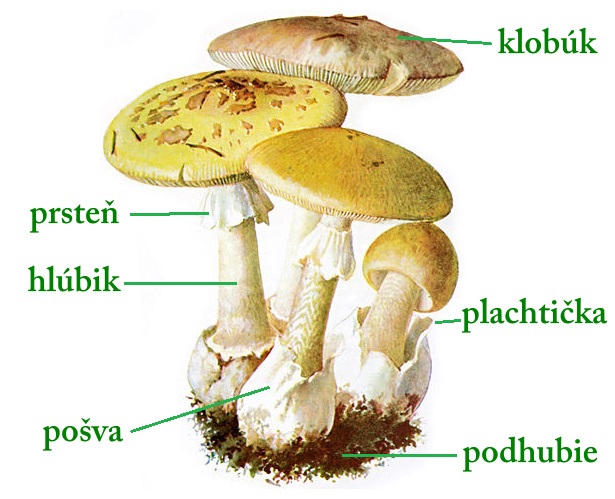 tvoria samostatnú skupinu organizmovživia organickými látkami (sú rozkladače,               parazity, ale aj symbiotické huby).mnohé žijú v symbióze s rastlinami, je to vzájomne                prospešný vzťahčlovek ich využíva ako pochutinuneprebieha v nich fotosyntéza (ani vtedy, keď sú zelené)veda skúmajúca huby je mykológiaStavba tela:podhubie – podzemná časť (rastie v pôde)plodnica – nadzemná časťhlúbik - spája podhubie a klobúkklobúk - na spodnej strane sú lupene alebo rúrky, tvoria sa                              v nich výtrusyzávoj  - zakrýva lupene u mladých plodnícprsteň  - pozostatok závoja na hlúbikuplachtička  - zakrýva mladú hubupošva - pozostatok plachtičky na spodu                                                       hlúbikaRozmnožovanie:V plodniciach sú výtrusnice, ktoré majú množstvo výtrusov – nimi sa rozmnožujú. Sú uložené v lupeňoch , prípadne  v rurkách.Druhy húb:jedlénejedléjedovaté